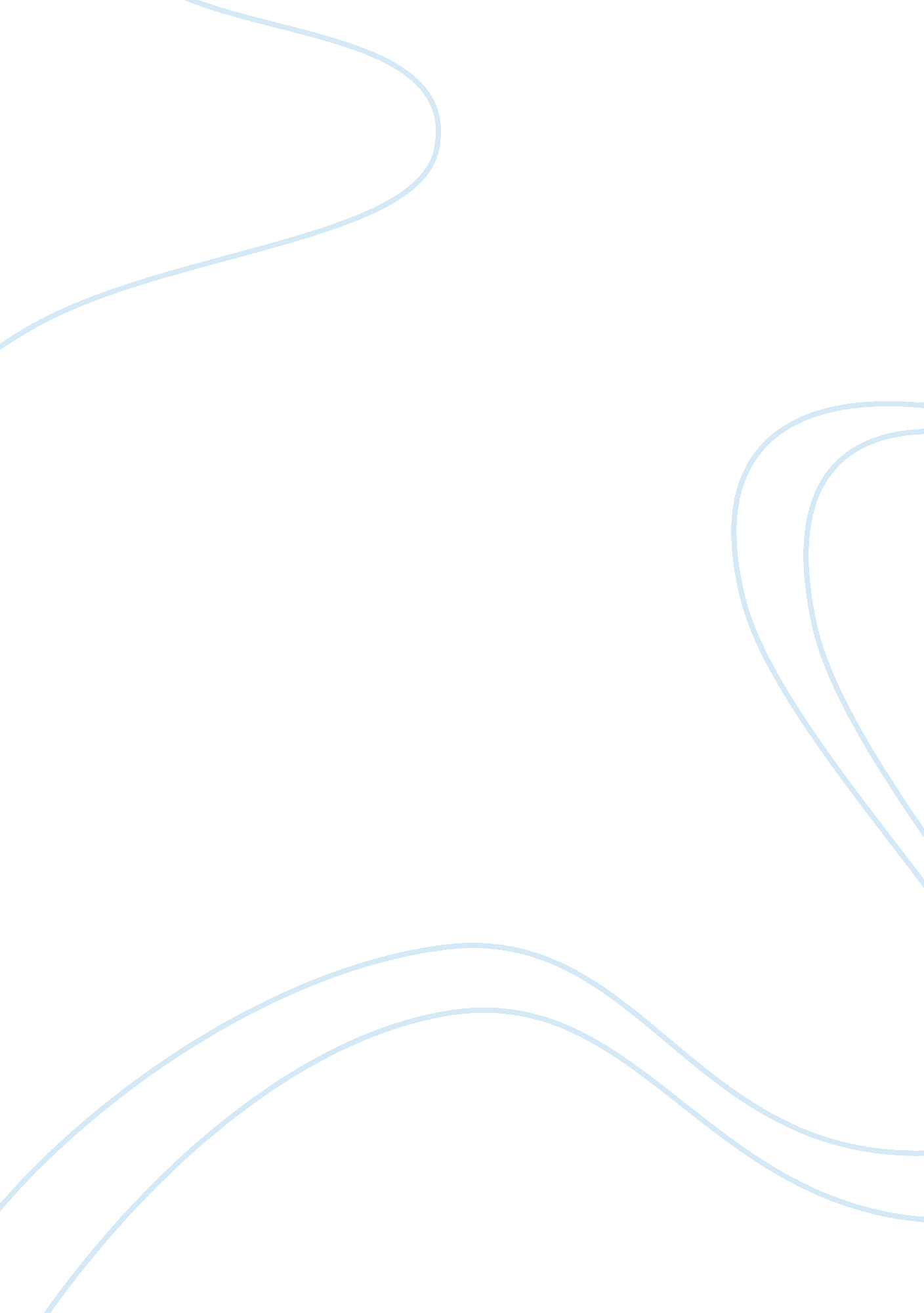 Demonstrate your comprehension of sociocultural theoryEducation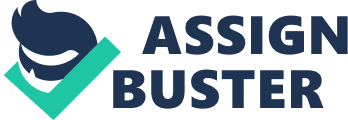 A comprehension of Sociocultural Theory Introduction The sociocultural theory is an upcoming theory in the psychology field that expounds on the influence of the society on human development (Swain, Kinnear & Steinman, 2010). The theory in mainly concerned with how people develop and how culture affect people’s development process. The theory holds that parents, peers and the members of the community affect an individual behavior in the long learn. The theory adds that the behaviors that people learned at their little age are recognizable at later ages. In essence, language and communication skills are learnt through interaction with other people. For instance, if an individual travels in a foreign land and spends adequate time there, he or she is likely to learn the language of the foreign country. 
The sociocultural theory explains that the interaction of people from different origins and backgrounds exposures people to a dynamic learning experience. Essentially, the learning environment has grown to be very dynamic in the recent years. People from different ethnic and racial backgrounds meet in similar education institutions for studies. In this case, cultural interaction has been promoted and, therefore, diversified the educational exposure. 
According to the social cultural theory, each culture has its unique kits of intellectual adoption. The kits for intellectual adoption provide children with an opportunity to utilize their basic mental skills in a manner that is adaptive to their present culture. Different cultures have different intellectual adoption kits and, therefore, living in different cultures requires an individual to possess diversified intellectual adaption kits. 
The American education system is quite diversified and accommodates students from different races, ethnic groups and minority groups. Research has shown that students from the minority ethnic groups perform poor compared to those from the majority ethnic groups. The poor performance of students from the minority ethnic groups is fueled by a number of factors. For instance, the students feel alienated from the rest of the student population. In addition, students from minority ethnic groups feel unmotivated and, therefore, lack the mutual drive for efficient performance. The issue of ethnicity in the education system should be resolved to enhance equitable access to the education services for all students. Students should not be victimized on basis of skin complexion or ethnic background. Instead, students should be motivated to interact socially and learn from each other’s culture. In essence, education is made effective through enhanced interaction of different cultures. 
There are numerous approaches that can be adopted in teaching. The modern technology and the available social media platforms such as the Facebook can be very useful tools for studies. The sociocultural theory campaigns for interaction in all possible means for effective learning. For this reason, the available social platforms should be utilized to the maximum to promote the art of learning and cultural exchange. 
Conclusion 
The sociocultural theory is a new development in the psychology field. The theory encourages student interaction for effective learning. The theory gives a critical overview of social construction and the development of human mind. In summary, the theory outlines the influence of the society on language and behavior development. 
References: 
Swain, M., Kinnear, P., & Steinman, L. (2010). Sociocultural theory in second language education: An introduction through narratives. Bristol: Multilingual Matters. 